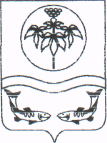 АДМИНИСТРАЦИЯОЛЬГИНСКОГО МУНИЦИПАЛЬНОГО РАЙОНАРАСПОРЯЖЕНИЕНа основании поручения Правительства Российской Федерации от 18.03.2020 № ММ-П36-1945, протокола совещания под руководством Губернатора Приморского края О.Н. Кожемяко с органами исполнительной власти Приморского края от 23.03.2020 №26, Устава Ольгинского муниципального района: 1. Приостановить до 01.05.2020 осуществление контрольно-надзорной деятельности в части проведения проверок соблюдения земельного законодательства, требований по использованию земельных ресурсов на территории Ольгинского муниципального района.2. Организационному отделу администрации Ольгинского муниципального района (Литвинова М.Н.) разместить на официальном сайте администрации Ольгинского муниципального района в информационно-телекоммуникационной сети «Интернет».3. Настоящее распоряжение вступает в силу со дня подписания.4. Контроль за исполнением настоящего постановления оставляю за собой.Глава Ольгинского муниципального района-глава администрации муниципального района                                             Ю.И. Глушко06.04.2020г.Пгт Ольга№148-рО приостановлении контрольно-надзорной деятельности